	PROGRAMA ANALÍTICO	Tuxtla Gutiérrez, Chiapas; a _____ mes, 2022.*Nota: Favor de no modificar la estructura del formato.Programa Educativo:Unidad Académica:Ciclo escolar:Semestre:Horas por semestre:Clases por semana:Objetivo General de la Unidad Académica:Objetivo Particular de la Unidad:Temas y SubtemasActividades e Instrumentación DidácticaHoras de SesionesBibliografía y material utilizadoTemas y SubtemasActividades e Instrumentación DidácticaHoras de SesionesBibliografía y material utilizadoTemas y SubtemasActividades e Instrumentación DidácticaHoras de SesionesBibliografía y material utilizadoTemas y SubtemasActividades e Instrumentación DidácticaHoras de SesionesBibliografía y material utilizadoEvaluación a instrumentar: Técnicas o procedimientosBibliografía y otras fuentes de consulta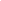 Nombre y firma Docente